§1705.  DefinitionsAs used in this chapter, unless the context otherwise indicates, the following terms have the following meanings.  [PL 1983, c. 820, §2 (NEW).]1.  Board. [PL 1989, c. 890, Pt. A, §40 (AFF); PL 1989, c. 890, Pt. B, §275 (RP).]1-A.  Agency. [PL 1995, c. 656, Pt. A, §27 (RP).]2.  Demolition and construction waste.  "Demolition and construction waste" means all solid waste generated in the demolition and construction of buildings and other structures, including stumps, brush, plaster, sheetrock, boards, bricks, mortar, concrete and roofing materials except asbestos.[PL 1983, c. 820, §2 (NEW).]3.  Department. [PL 1989, c. 890, Pt. A, §40 (AFF); PL 1989, c. 890, Pt. B, §275 (RP).]4.  Disposal.  "Disposal" means the discharge, deposit, injection, dumping, spilling, leaking or placing  of any solid waste into or on any land or water in a manner such that the solid waste, or any constituent of the solid waste, may enter the environment or be emitted into the air or discharged into any water, including ground waters.[PL 1983, c. 820, §2 (NEW).]5.  Disposal property.  "Disposal property" means property used for disposal.[PL 1983, c. 820, §2 (NEW).]6.  District.  "District" and "disposal district" means any district formed under this chapter.[PL 1983, c. 820, §2 (NEW).]7.  Generation.  "Generation" means the act or process of producing solid waste.[PL 1983, c. 820, §2 (NEW).]8.  Handle.  "Handle" means to store, transfer, collect, separate, salvage, process, reduce, recover, incinerate, treat or dispose of.[PL 1983, c. 820, §2 (NEW).]9.  Municipal officer.  "Municipal officer" means municipal officer as defined in Title 30‑A, section 2001, and includes the assessors of a plantation and county commissioners acting on behalf of the residents of any unorganized territory within their county under Title 30‑A, chapter 305.[PL 1991, c. 517, Pt. B, §3 (AMD).]9-A.  Municipality.  "Municipality" means municipality as defined in Title 30‑A, section 2001, and includes plantations and unorganized territories.[PL 1991, c. 517, Pt. B, §4 (NEW).]9-B.  Office. [PL 2011, c. 655, Pt. GG, §21 (RP); PL 2011, c. 655, Pt. GG, §70 (AFF).]10.  Resource conservation.  "Resource conservation" means the reduction of amounts of solid waste which is generated and the reduction of overall resource consumption.[PL 1983, c. 820, §2 (NEW).]11.  Resource recovery.  "Resource recovery" means the recovery of materials or substances that still have useful physical or chemical properties after serving a specific purpose and can be reused or recycled for the same or other purposes and the conversion of waste to energy.[PL 1983, c. 820, §2 (NEW).]12.  Revenues.  "Revenues" means the proceeds of bonds, all revenues, rates, tolls, assessments, rents, tipping fees, transportation charges and other charges and receipts derived by the district from the operation of a waste facility and other properties, including, but not limited to, investment earnings and the proceeds of insurance, condemnation, sale or other disposition of properties, and must include proceeds from assessments where the power of assessment has been granted to the district under section 1755.[PL 1993, c. 310, Pt. C, §1 (AMD).]13.  Solid waste.  "Solid waste" means useless, unwanted or discarded, nonhazardous solid materials with insufficient liquid content to be free flowing, including, but not limited to, rubbish, garbage, scrap materials, junk, refuse, inert fill material and landscape refuse. "Solid waste" does not include septic tank sludge or agricultural waste.A.  Solid waste from "residential activities" includes any solid waste generated by a household or apartment, including, but not limited to, food waste, packaging, newspaper and other paper products, glass, cans and plastic, and similar types of waste generated by employees of commercial and industrial activities.  [PL 1983, c. 820, §2 (NEW).]B.  Solid waste from "commercial activities" includes any solid waste generated by retail and wholesale establishments, including, but not limited to, food waste, corrugated containerboard, metals and plastics.  [PL 1983, c. 820, §2 (NEW).]C.  Solid waste from "industrial activities" includes any solid waste generated by an industry as part of the production process.  Solid waste generated by employees and similar in composition to that generated by residential or commercial activities is excluded from this definition.  [PL 1983, c. 820, §2 (NEW).][PL 1983, c. 820, §2 (NEW).]14.  Transport.  "Transport" means the movement of solid waste from the point of generation to any intermediate points and finally to the point of ultimate disposition.[PL 1983, c. 820, §2 (NEW).]15.  Waste facility.  "Waste facility" means any land area, structure, location or equipment, or combination of them, including landfills, used for handling solid waste and for resource conservation and resource recovery, when utilized.[PL 1983, c. 820, §2 (NEW).]16.  Waste management.  "Waste management" means purposeful, systematic and unified control of the handling, transportation and disposal of solid waste.[PL 1983, c. 820, §2 (NEW).]17.  Yard waste.  "Yard waste" means grass clippings, leaves and brush.[PL 1983, c. 820, §2 (NEW).]SECTION HISTORYPL 1983, c. 820, §2 (NEW). PL 1987, c. 737, §§C98,C106 (AMD). PL 1989, c. 6 (AMD). PL 1989, c. 9, §2 (AMD). PL 1989, c. 104, §§C8,C10 (AMD). PL 1989, c. 869, §B1 (AMD). PL 1989, c. 890, §§A40,B275 (AMD). PL 1991, c. 517, §§B3,4 (AMD). PL 1993, c. 310, §C1 (AMD). PL 1995, c. 656, §§A27,28 (AMD). PL 2011, c. 655, Pt. GG, §21 (AMD). PL 2011, c. 655, Pt. GG, §70 (AFF). The State of Maine claims a copyright in its codified statutes. If you intend to republish this material, we require that you include the following disclaimer in your publication:All copyrights and other rights to statutory text are reserved by the State of Maine. The text included in this publication reflects changes made through the First Regular and First Special Session of the 131st Maine Legislature and is current through November 1, 2023
                    . The text is subject to change without notice. It is a version that has not been officially certified by the Secretary of State. Refer to the Maine Revised Statutes Annotated and supplements for certified text.
                The Office of the Revisor of Statutes also requests that you send us one copy of any statutory publication you may produce. Our goal is not to restrict publishing activity, but to keep track of who is publishing what, to identify any needless duplication and to preserve the State's copyright rights.PLEASE NOTE: The Revisor's Office cannot perform research for or provide legal advice or interpretation of Maine law to the public. If you need legal assistance, please contact a qualified attorney.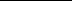 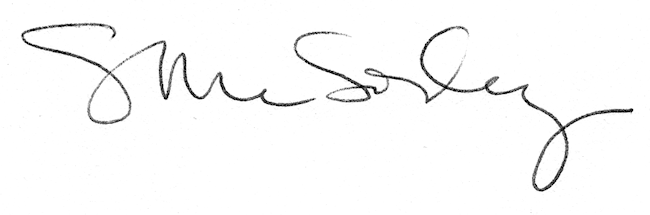 